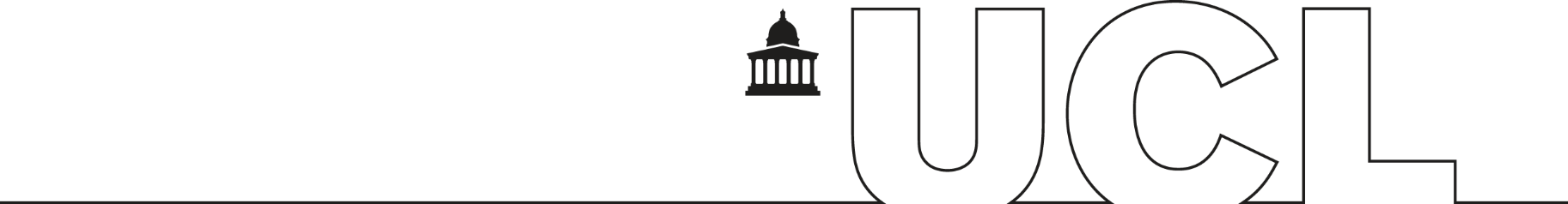 UCL SLMS Research Capital Equipment (Call 3)This form should be completed by SLMS applicants adhering to the word limits where stated. Send your completed application to Dr Ruth Jamieson (r.jamieson@ucl.ac.uk), with “SLMS CEF3” in the subject line, and copy in your Divisional/Institute Director. Please entitle your pdf file “[your name] _SLMS CEF3”. Please select one the following: I am requesting funding for equipment relating to: You are seeking:1. Title2. Lead applicant and co-applicants 3. Relevant UCL Facilities 4. Summary of the request 5. Management of the equipment/facility 6. Approximate budget7. Timelines8. Statement from Division/Institute Director 9. Signature of Division/Institute Director  10. Quotations for the equipment requested Application title/Name of equipmentList the names and affiliations (Division/Department) of the lead applicant and co-applicants. This section should not exceed 250 words.Please identify the Core Facility / Multi-User Facility in which the equipment could/will be located and/or with which it could be associated. Can the equipment be aligned to any of the following research areas and future Science Technology Platforms i.e. Genomics, Mass Spectrometry, Fish, Cell sorting and analysis, NMR, Light and Electron microscopy. Please state which.Does the same or similar equipment exist elsewhere at UCL? It may be helpful if you   refer to the UCL Kit Catalogue for information www.research-equipment.ucl.ac.uk . If yes, please describe the existing equipment, explain why it is not suitable or why can it not be used? In which facility is it located? Provide a description of the request, including the subheadings below. This section should not exceed 750 words.Item: Name and specific model of the item of equipment or details of the requested biomedical resource / technology. Include a web link to specifications of the requested equipment (if relevant).Description: Briefly describe the item of equipment and its primary functions / applications.Strategic Case: Please describe the research enabled by the requested equipment and/or the value added to existing research programmes and/or Core Facilities, indicating the strategic value of the requested item(s) to research within SLMS.   Usage: Describe the likely demand for the equipment by groups within SLMS/UCL, researchers at other institutions, and research partners e.g. industry. Location: Identify where the equipment will be housed, including site, building and room. Indicate if there are any estates costs associated with the installation or maintenance of the equipment and if so, provide a quote from UCL Estate. Additional funding applications:  Have you also submitted to another scheme (such as BBSRC ALERT, Wellcome Multi-User Equipment)? If so please provide details.  Recruitment: If the equipment is related to recruitment, please indicate which funding sources have been identified for the new recruitPlease indicate how the equipment will be managed and made available to users. What will be the charges to users and on what basis will these be calculated? What is the 3 year operational plan (i.e. technical support, maintenance and sustainability plans) for the equipment? If you have a track record of managing shared equipment and providing/managing services, please provide brief details. (350 words maximum). Provide the approximate total budget for the proposal, including estates costs for installation and maintenance. Please indicate what costs are requested from the Capital Equipment Fund.The prices should not include VAT. Please consult Finance and Business Affairs team before applying (https://www.ucl.ac.uk/finance/sales/medical-equipment) and clearly state if the equipment requested is eligible or ineligible for VAT Zero Rating. Please note that funding for refurbishment costs will not be provided through this internal review process and that any required refurbishments or refitting of lab spaces should already be on the SLMS Estates priority list. Also non-capital items (e.g. extended warranties, service contracts, training, consumables) cannot be funded by RCIF.Please state the estimated procurement and purchasing timelines (the equipment needs to be on site by July 31 2020).Please provide:Confirmation of strategic importance of the equipment, availability of appropriate space and any refurbishment required, and that the SLMS Estates team has been informed. Details of any commitments such as technical staff, other resources or cash/in kind commitments (with exact amounts e.g. including FTE and grade of staff).  Note that for equipment linked to recruitment, we require a financial contribution towards equipment purchase from the Division, which will be managed within the approved budget envelope of the Division.  This section should not exceed 400 words.The signature from the Division/Institute Director must be included in the box below (electronic signature is fine) to confirm their support for the application.Please list three (if available/applicable*) lowest amounts against respective suppliers. Quotations should be included as an attachment to the application. Please indicate any negotiated discounts. Supplier 1.Supplier 2.Supplier 3.* For small multi-user equipment/upgrades between 25K and 50K we don’t need multiple quotes.